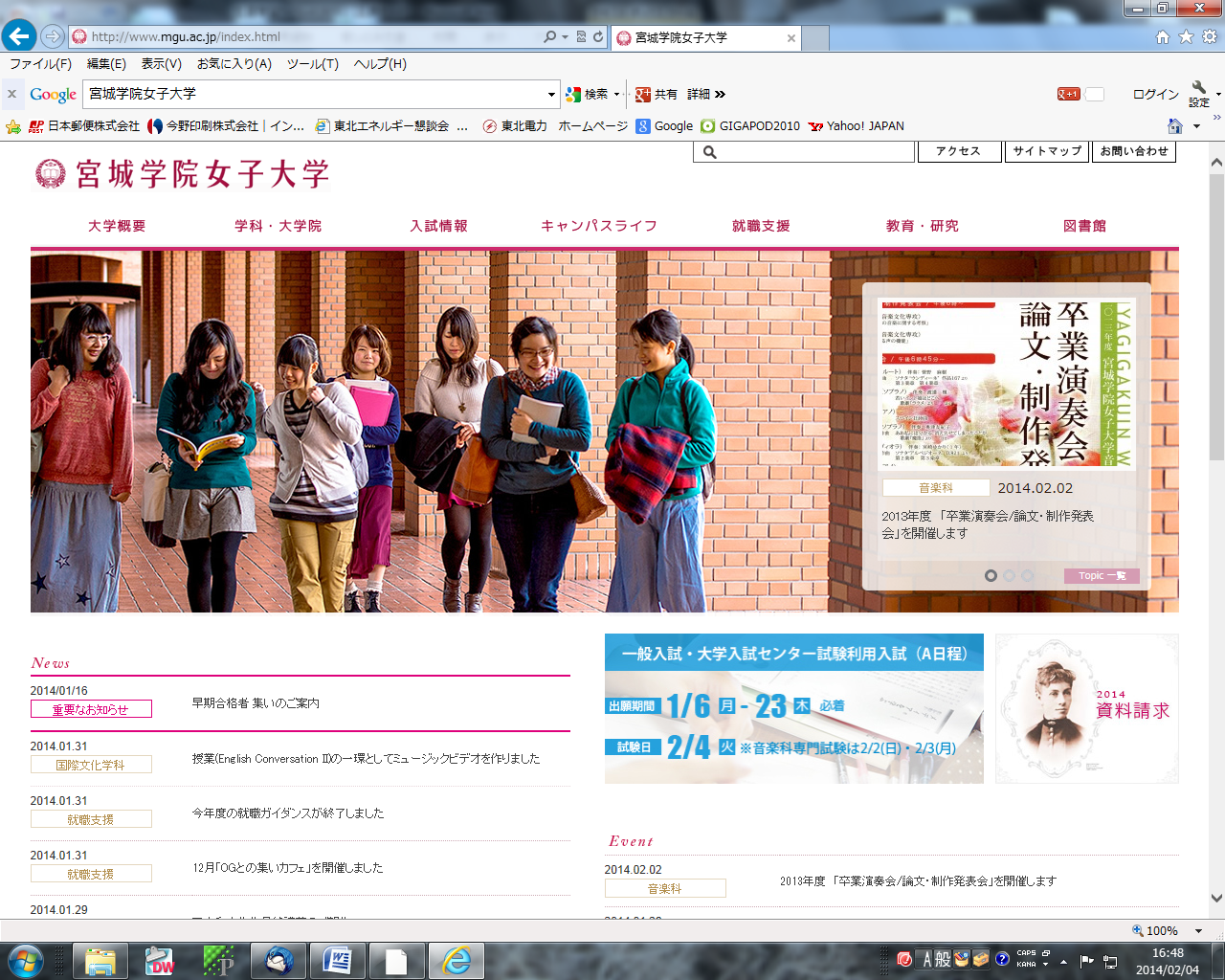 申込講座申込講座見学希望（外国語講座のみ）受講料支払方法受講料支払方法1希望する ・しない一  括半期毎2希望する ・しない一  括半期毎3希望する ・しない一  括半期毎4希望する ・しない一  括半期毎5希望する ・しない一  括半期毎氏　名ふりがな　　　　　　　　　　　　　　　　　　　　　　　　　　“ふりがな”は必ずご記入下さいふりがな　　　　　　　　　　　　　　　　　　　　　　　　　　“ふりがな”は必ずご記入下さいふりがな　　　　　　　　　　　　　　　　　　　　　　　　　　“ふりがな”は必ずご記入下さいふりがな　　　　　　　　　　　　　　　　　　　　　　　　　　“ふりがな”は必ずご記入下さいふりがな　　　　　　　　　　　　　　　　　　　　　　　　　　“ふりがな”は必ずご記入下さいふりがな　　　　　　　　　　　　　　　　　　　　　　　　　　“ふりがな”は必ずご記入下さい男・女氏　名男・女氏　名本学学生の方　　（　　　　　　　　　　　　　　　　　学科　　　　年）本学学生の方　　（　　　　　　　　　　　　　　　　　学科　　　　年）本学学生の方　　（　　　　　　　　　　　　　　　　　学科　　　　年）本学学生の方　　（　　　　　　　　　　　　　　　　　学科　　　　年）本学学生の方　　（　　　　　　　　　　　　　　　　　学科　　　　年）本学学生の方　　（　　　　　　　　　　　　　　　　　学科　　　　年）歳氏　名同窓生の方    （ 中学 ・ 高校 ・ 短大 ・ 大学 ・ 大学院　　 　 年卒）同窓生の方    （ 中学 ・ 高校 ・ 短大 ・ 大学 ・ 大学院　　 　 年卒）同窓生の方    （ 中学 ・ 高校 ・ 短大 ・ 大学 ・ 大学院　　 　 年卒）同窓生の方    （ 中学 ・ 高校 ・ 短大 ・ 大学 ・ 大学院　　 　 年卒）同窓生の方    （ 中学 ・ 高校 ・ 短大 ・ 大学 ・ 大学院　　 　 年卒）同窓生の方    （ 中学 ・ 高校 ・ 短大 ・ 大学 ・ 大学院　　 　 年卒）歳住　所電話番号〒　　　　　　－　　　　　　　　　　　　　　　　市区　　　　　　　　　　　　　　　　町村〒　　　　　　－　　　　　　　　　　　　　　　　市区　　　　　　　　　　　　　　　　町村〒　　　　　　－　　　　　　　　　　　　　　　　市区　　　　　　　　　　　　　　　　町村〒　　　　　　－　　　　　　　　　　　　　　　　市区　　　　　　　　　　　　　　　　町村〒　　　　　　－　　　　　　　　　　　　　　　　市区　　　　　　　　　　　　　　　　町村〒　　　　　　－　　　　　　　　　　　　　　　　市区　　　　　　　　　　　　　　　　町村〒　　　　　　－　　　　　　　　　　　　　　　　市区　　　　　　　　　　　　　　　　町村住　所電話番号電話番号携帯携帯携帯携帯携帯携帯住　所電話番号電話番号自宅自宅自宅自宅自宅自宅住　所電話番号E-mail携帯携帯携帯携帯携帯携帯住　所電話番号E-mailＰＣＰＣＰＣＰＣＰＣＰＣ宮城学院に通う園児･生徒･学生の　　　保護者幼稚園・中学校・高校・大学・大学院（いずれかを○で囲む）（　　　　　　　年生）（大学の場合　　　　　　　　　　　　　　　　学科）園児･生徒･学生の氏名・続柄　　(　　　　 　　　　　　　　　父or母)幼稚園・中学校・高校・大学・大学院（いずれかを○で囲む）（　　　　　　　年生）（大学の場合　　　　　　　　　　　　　　　　学科）園児･生徒･学生の氏名・続柄　　(　　　　 　　　　　　　　　父or母)幼稚園・中学校・高校・大学・大学院（いずれかを○で囲む）（　　　　　　　年生）（大学の場合　　　　　　　　　　　　　　　　学科）園児･生徒･学生の氏名・続柄　　(　　　　 　　　　　　　　　父or母)幼稚園・中学校・高校・大学・大学院（いずれかを○で囲む）（　　　　　　　年生）（大学の場合　　　　　　　　　　　　　　　　学科）園児･生徒･学生の氏名・続柄　　(　　　　 　　　　　　　　　父or母)幼稚園・中学校・高校・大学・大学院（いずれかを○で囲む）（　　　　　　　年生）（大学の場合　　　　　　　　　　　　　　　　学科）園児･生徒･学生の氏名・続柄　　(　　　　 　　　　　　　　　父or母)幼稚園・中学校・高校・大学・大学院（いずれかを○で囲む）（　　　　　　　年生）（大学の場合　　　　　　　　　　　　　　　　学科）園児･生徒･学生の氏名・続柄　　(　　　　 　　　　　　　　　父or母)幼稚園・中学校・高校・大学・大学院（いずれかを○で囲む）（　　　　　　　年生）（大学の場合　　　　　　　　　　　　　　　　学科）園児･生徒･学生の氏名・続柄　　(　　　　 　　　　　　　　　父or母)受講歴はじめてはじめて継続　　（講座名　　　　　　　　　　　　　）継続　　（講座名　　　　　　　　　　　　　）継続　　（講座名　　　　　　　　　　　　　）過去　　　　年前過去　　　　年前講座を知ったきっかけ継続受講　　ＨＰ　　各公共施設　　受講者からの口コミ　大人のためのオープンキャンパスその他（　　　　　　　　　　　　　　　　　　　　　　　　　　　　　　　　　　　　　　）継続受講　　ＨＰ　　各公共施設　　受講者からの口コミ　大人のためのオープンキャンパスその他（　　　　　　　　　　　　　　　　　　　　　　　　　　　　　　　　　　　　　　）継続受講　　ＨＰ　　各公共施設　　受講者からの口コミ　大人のためのオープンキャンパスその他（　　　　　　　　　　　　　　　　　　　　　　　　　　　　　　　　　　　　　　）継続受講　　ＨＰ　　各公共施設　　受講者からの口コミ　大人のためのオープンキャンパスその他（　　　　　　　　　　　　　　　　　　　　　　　　　　　　　　　　　　　　　　）継続受講　　ＨＰ　　各公共施設　　受講者からの口コミ　大人のためのオープンキャンパスその他（　　　　　　　　　　　　　　　　　　　　　　　　　　　　　　　　　　　　　　）継続受講　　ＨＰ　　各公共施設　　受講者からの口コミ　大人のためのオープンキャンパスその他（　　　　　　　　　　　　　　　　　　　　　　　　　　　　　　　　　　　　　　）継続受講　　ＨＰ　　各公共施設　　受講者からの口コミ　大人のためのオープンキャンパスその他（　　　　　　　　　　　　　　　　　　　　　　　　　　　　　　　　　　　　　　）古典芸能鑑賞会のチケットを申し込まれる方はご記入ください。(詳細は講座リーフレット中面をご覧下さい）古典芸能鑑賞会のチケットを申し込まれる方はご記入ください。(詳細は講座リーフレット中面をご覧下さい）古典芸能鑑賞会のチケットを申し込まれる方はご記入ください。(詳細は講座リーフレット中面をご覧下さい）古典芸能鑑賞会のチケットを申し込まれる方はご記入ください。(詳細は講座リーフレット中面をご覧下さい）歌舞伎（夜）枚文楽（昼）枚文楽（昼）枚文楽（夜）枚